Про виділення пального з районного матеріального резерву для запобігання та ліквідації наслідків можливих надзвичайних ситуацій, характерних для літнього  періоду  на території Первомайського районуВідповідно до пунктів 1, 2, 7 частини першої статті 119 Конституції України, статті 19 Кодексу цивільного захисту України, пунктів 1, 2, 7 частини першої статті 2, статей 6, 7, 25, 39, 41 Закону України «Про місцеві державні адміністрації», розпорядження голови райдержадміністрації від 28 травня 2021 року № 121 «Про забезпечення виконання постанови Кабінету Міністрів України від 30 вересня 2015 року № 775 «Про затвердження Порядку створення та використання матеріальних резервів для запобігання і ліквідації надзвичайних ситуацій» (із змінами), протоколу позачергового засідання районної комісії з питань техногенно-екологічної безпеки та надзвичайних ситуацій при Первомайській райдержадміністрації від 04 серпня 2021 року № 8, з метою запобігання та ліквідації наслідків можливих надзвичайних ситуацій, характерних для літнього періоду на території Первомайського району: 1. Виділити паливно-мастильні матеріали з районного матеріального резерву на запобігання та ліквідацію наслідків можливих надзвичайних ситуацій характерних для літнього  періоду на території Первомайського району.2. Належним чином передати 110літрів бензину А-92 та 400 літрів дизельного палива Первомайському районному управлінню ГУ ДСНС України у Миколаївській області для проведення робіт по запобіганню та ліквідації наслідків надзвичайних ситуацій характерних для літнього періоду на території Первомайського  району. Розрахунок за використання пального з матеріального резерву додається.3. Відділу фінансово-господарського забезпечення апарату райдержадміністрації провести розрахунки за використання пального.         4. Контроль за виконанням  розпорядження покласти на заступника голови райдержадміністрації Недашківську Л.В.. Голова райдержадміністрації 			 Сергій САКОВСЬКИЙДодаток до розпорядження голови Первомайської  районноїдержавноїадміністраціївід 05.08.2021  № 167-рРозрахунок за використання пального з матеріального резервуГоловний спеціаліст відділу оборонноїроботи та цивільного захистурайдержадміністрації                                                        Наталія ВОВЧЕНКО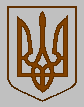 ПЕРВОМАЙСЬКА РАЙОННА ДЕРЖАВНА АДМІНІСТРАЦІЯПЕРВОМАЙСЬКА РАЙОННА ДЕРЖАВНА АДМІНІСТРАЦІЯПЕРВОМАЙСЬКА РАЙОННА ДЕРЖАВНА АДМІНІСТРАЦІЯМИКОЛАЇВСЬКОЇ ОБЛАСТІМИКОЛАЇВСЬКОЇ ОБЛАСТІМИКОЛАЇВСЬКОЇ ОБЛАСТІР О З П О Р Я Д Ж Е Н Н ЯР О З П О Р Я Д Ж Е Н Н ЯР О З П О Р Я Д Ж Е Н Н Явід  05.08. 2021 р.Первомайськ№ 167-р№ппПідприємство, організація  НайменуванняКількість(л) Ціна (грн.)Сума (грн.)1.Первомайське районне управління ГУ ДСНС України у Миколаївській областіДизельне паливо40027,30 10 920,001.Первомайське районне управління ГУ ДСНС України у Миколаївській областіБензин            А-92  11025,152 766,50Разом: 400110х13 686,50 